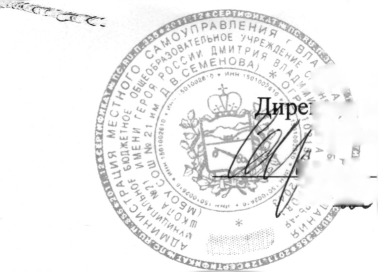 ИНСТРУКЦИЯ ПО ОРГАНИЗАЦИИ ОХРАНЫ ТРУДА ДЛЯ ЗАВЕДУЮЩЕГО
СТОЛОВОЙВ целях обеспечения безопасных условий труда работников необходимо выполнить следующие требования техники безопасности:Ознакомить вновь принятого работника:а)	с правилами внутреннего распорядка;б)	с инструкциями по технике безопасности;в)	с правильной организацией рабочего места;г)	с устройством обслуживаемого оборудования, с предохранительными ограждениями и приспособлениями.Не допускать работников до работы, пока не убедитесь, знают ли они правила, инструкции по технике безопасности, а также правила эксплуатации обслуживаемого оборудования.Правильно организовать труд работников (использовать по специальности и квалификации, обеспечить необходимыми и качественными инструментами и инвентарем, закрепить за ним рабочее место, машину, инвентарь и т.д.).Систематически следить за выполнением работниками правил техники безопасности, а также за организацией безопасных приемов работы.Проводить инструктаж по технике безопасности с работниками производства в соответствии с утвержденным положением, а также инструктировать работников при переводе их на другую работу, хотя бы и временного характера.Следить за исправностью оборудования, инструмента, ограждений, инвентаря и посуды. Немедленно принимать меры к ремонту их; изымая из употребления посуду с худыми, изогнутыми днами, неровными стенками, с непрочно прикрепленными ручками.Обеспечить своевременную заточку режущего инструмента и правильное хранение его.Требовать от руководителя образовательного учреждения электроаппаратуры, приборов и оборудования защитного заземления или зануления. Проверка заземления должна производиться техническим персоналом не реже двух раз в год.Следить за тем, чтобы токоведущие части пусковых приборов были защищены кожухами, электропроводка находилась в исправном состоянии, электромоторы и рубильники в сырых и влажных помещениях устанавливались закрытого типа, осветительная аппаратура не реже одного раза в месяц подвергалась чистке.Не допускать работу пароварочных котлов без предохранительной аппаратуры.И. Запрещать работать на мясорубке без предохранительных приспособлений (кольца и деревянного пестика).Следить за тем, чтобы кипятильники, пароварочные котлы имели исправные, хорошо пригнанные краны.Следить за тем, чтобы поверхность кухонной плиты была ровной, топочные дверки плиты были исправны.Для установки наплитной посуды с горячей пищей обеспечить наличие устойчивых подставок, поверхность которых должна быть больше дна устанавливаемой посуды.Запрещать и не допускать применения паяльных ламп для опалки дичи.Немедленно принимать меры к устранению неровностей, скользкости пола, щелей и выбоин в полу, а также к содержанию его в чистоте.Обеспечить наличие деревянных решеток на рабочих местах с каменными (цементными) полами.Не допускать загромождения рабочих мест и проходов, требовать содержания их в чистоте и порядке.Требовать обеспечения цехов прочными стремянками и приставными лестницами с приспособлениями от скольжения. Запрещать пользоваться вместо лестниц случайными подставками, ящиками, бочками и другими предметами.Не допускать переноски работниками грузов свыше установленной нормы (для женщин - более 20 кг, для мужчин - свыше 80 кг).Руководство погрузочно-разгрузочными работами поручать лицам, которые могут обеспечить безопасные приемы при выполнении этой работы.Принимать меры к механизации трудоемких и тяжелых работ.Требовать от руководителя приобретения плакатов по технике безопасности и следить за наличием их на участках.Следить за правильной и безопасной работой вентиляции, использовать естественное проветривание, не допуская сквозняков.Следить за своевременным обеспечением работников санспецодеждой, положений по нормам, требовать правильного использования и бережного хранения ее.Немедленно принимать меры к устранению обнаруженных нарушений, правил охраны труда и техники безопасности.Если с работником произойдет несчастный случай, связанный с производством и вызвавший утрату трудоспособности не менее, чем на 1 день, расследовать совместно с общественным инспектором по охране труда причины этого случая: в течение 24 часов составить акт и принять меры к устранению причин, вызвавших производственную травму.Немедленно принять меры к оказанию первой медицинской помощи пострадавшему и, в случае необходимости, вызвать врача.ИНСТРУКЦИЯ ПО ОХРАНЕ ТРУДА ДЛЯ ПОВАРОВОбщие требования безопасностиСодержи рабочее место в чистоте и порядке, не загромождай порожней тарой, кухонной посудой, другими предметами и продуктами.Проверь исправность инструмента, инвентаря и посуды, неисправные немедленно замени.Используй для вскрытия тары соответствующий инструмент - деревянный молоток, долото, гвоздодеры и другие.Вскрыв тару, немедленно удаляй из досок гвозди и концы железной окантовки, загибая вовнутрь стенок тары.Банки с консервированными продуктами вскрывай ключом.Не открывай бутылки ударом о предмет, используй для этой цели штопор и ключ.Требования безопасности повара перед началом работПравильно надень положенную спецодежду. Волосы убери под головной убор, рукава одежды подверни до локтя или застегни у кисти рук. Не допускай к работе с длинными ногтями, кольцами, серьгами и маникюром.Не закалывай иголками спецодежду, не держи в карманах одежды булавки, стеклянные и другие острые и бьющиеся предметы.Перед работой вымой руки с мылом, а после посещения туалета - 0,2% раствором хлорной извести.При осмотре оборудования проверь:а)	исправность оборудования на холостом ходу;б)	наличие и исправность ограждения;в)	наличие и исправность заземления.Проверь электроплиту. Выступающих сегментов не должно быть, все сегменты должны быть ровными и заземлены между собой, трещины в сегментах не допускаются.Перед приготовлением пищи проверь кастрюли на герметичность, обнаруженные худые - немедленно замени.Убери лишние предметы, мешающие работать с рабочего места.Требования безопасности во время работНе допускай скользкости и неровности пола на рабочих местах.Пролитый на пол жир, упавшие продукты немедленно убери.Большие кастрюли емкостью 20-30 литров ставь на плиту надежно, ровно (уровень должен быть ниже на 100-150 мм от верхнего пояса).При переноске с плиты кастрюль с компотом, чаем, киселем и другие, отлей наполовину, закрой крышкой, взявшись вдвоем за ручки, переноси в удобное место.При сливе кипятка, бульона в отверстие водосточного колодца из кастрюли будь осторожен ввиду возможности получения ожогов.При переноске жидкостей с электроплиты, пользуйся герметичной крышкой, плотно закрывай кастрюли.При работе на оборудовании выполняй инструкции по технике безопасности при работе:а)	на пищеварочных котлах;б)	на мясорубках инструкцию;в)	на электрическом кипятильнике инструкцию;г)	на картофелемялке инструкцию;д)	по электробезопасности для всех работников.Открывай крышки у котла только на себя.При работе с наплитными котлами используй сухие чистые полотенца.Требования безопасности при аварийных ситуацияхПри ожогах необходимо срочно оказать первую помощь пострадавшему, направить в здравпункт в сопровождении лично заведующего производством, в отсутствие его - бригадиром.Сообщить директору о случившемся и сохранить место, где произошла травма, для выяснения причин, если это не угрожает безопасности рабочих.Для оказания первой помощи на рабочем месте должна быть аптечка и необходимое наименование в ней лекарств.Требования безопасности по окончании работРазделочные доски и подставки для рубки мяса должны быть почищены и протерты насухо.Произвести чистку и мойку котлов при отключенном состоянии и на пусковое устройство вывесить плакат: "Работают люди".Ножи и вилки вычистить и уложить в укрепленное приспособление на стене.Привести в порядок рабочее место. Пустую тару и ящики вынести за пределы кухниУходя выключить электропитание.Обязанности работников по соблюдению электробезопасностиЭлектротравмы возникают при прохождении электрического тока через тело человека или при попадании в сферу электрической дуги.Категорически запрещается:а)	касаться токоведущих частей;б)	класть в электрощиты и за кожухи электроаппаратуры какие-либо предметы (инструмент, техдокументацию и прочее);в)	вешать одежду, обтирочные материалы, технологические карты, плакаты и другие предметы на электрооборудование и провода;г)	работать на станках, аппаратах и других механизмах при неисправном на них электрооборудовании;д)	снимать защитные кожухи (ограждения) с электрооборудования, открывать дверцы электрощитов, электрошкафов;е)	самовольно производить ремонт электрооборудования (изолировать токоведущие части, менять предохранители, подсоединять провода и другие электротехнические работы). (Производить ремонт электрооборудования, менять предохранители и производить другие электротехнические работы имеет право только электроперсонал, прикрепленный только к этому участку);ж)	включать рубильники и другие электроаппараты, предназначенные для включения групповых и распределительных электрощитов;з)	снимать с электрооборудования вывешенные плакаты по электробезопасности.Если при работе на электрофицированном оборудовании рабочий почувствует малейшее ощущение действия электрического тока - немедленно нужно прекратить работу, выключить вводный (главный) выключатель, заявить об этом своему мастеру или дежурному электромонтеру, прикрепленному к этому участку, и не прикасаться к оборудованию, пока не устранят неисправность.Не допускать попадания воды, масла, эмульсии, металлической стружки, пыли и других агрессивных веществ и растворов, разрушающих изоляционные материалы, защитные оболочки проводов.Без надобности не включать и при перерывах в работе не оставлять включенными станок, аппарат, установку и другое электрофицированное оборудование.Не загромождать подходы к электрощитам и электрошкафам всех назначений.Обращать внимание на предупредительные плакаты по электробезопасности и выполнять то, что они требуют.ИНСТРУКЦИЯ ПО ОХРАНЕ ТРУДА ДЛЯ ОПЕРАТОРОВ МЫТЬЯ ПОСУДЫ НА
МОЕЧНЫХ МАШИНАХ И ВРУЧНУЮОбщие требования безопасности перед началом работМашина ММУ-2000 предназначена для мытья тарелок, стаканов, приборов, чашек и подносов с применением моющих средств типа "Прогресс" с концентрацией 0,05% и других разрешенных Министерством здравоохранения России на предприятиях общественного питания, имеющих горячее водоснабжение. Машина может эксплуатироваться при температуре от 15 град. С до 40 град. С и относительной влажностью 80% при 27 град. С.Одень предусмотренную нормами спецодежду и работай в ней.К техническому обслуживанию машины допускаются лица, знающие устройства машины, правила эксплуатации и технического обслуживания и прошедшие специальный инструктаж по технике безопасности.Проверь исправность деревянных решеток на полу моечного отделения.Осмотри и убедись в отсутствии подтеканий в местах соединений трубопроводов горячей и холодной воды.Проверь исправность фиксаторов, удерживающих дверцы моющей и ополаскивающей камер в верхнем положении.Не допускай распыления моющих средств.Проверь наличие горячей воды (60-75 град. С) в моечных ваннах и водонагревателе, исправность автоматики и контрольно - измерительных приборов.Проверь резиновые перчатки на их герметичность и исправность.Проверь заземление машины обязательно!Требования безопасности во время работОсвободи посуду от остатков пищи деревянной лопатой, волосяной или травяной щетками.Выбраковывай из употребления посуду, имеющую сколы и трещины.Устанавливай столовую посуду на ленту конвейера устойчиво.Укладывай столовые приборы на ленту конвейера только в лотке.Не открывай дверцы моющей и ополаскивающей машины во время работы.Во избежание переливов раствора из ванны мойки в ванну ополаскивания подносы рекомендуется мыть партиями 15-20 штук.Для мойки посуды (тарелки устанавливают дном вниз, чашки и стаканы - дном вверх) нажми кнопку "Пуск", при этом транспортер приводится в движение, насосы начинают подавать воду в души мойки и ополаскивания.В процессе работы 3-4 раза в смену следи за наличием моющего раствора в бачке и подачей его в ванну мойки: для этого выключи машину, нажав кнопку "СТОП", открой правую дверцу и сними крышку бачка моющего раствора. В случае недостатка моющего раствора бачок наполни, затем закрой дверцу и нажми кнопку "Подготовка". После загорания лампы зеленого цвета нажми кнопку "Пуск".Мытье столовых приборов производи в кассетах, прилагаемых к машине, куда приборы кладутся ровным слоем, в один ряд.Для смены воды в ваннах выключи машину, нажав на кнопку "СТОП", убери перекрывающие ванны, перфорированные крышки, сливную пробку. После опорожнения ванн установи пробки, крышки на место и приступи к работе в описанном выше порядке.Ручная мойка посуды в случае выхода из строя посудомоечной машиныПолы моечного помещения должны быть водонепроницаемыми, стены ее облицовывают керамической или глазурованной плиткой, подводится горячая и холодная вода.Мыть стаканы, вилки с большой осторожностью, так как чрезмерное нажатие рукой на стакан может расколоть его на части и вызвать травмирование рук.В моечном отделении должно быть: тара для сбора пищеотходов с плотно - закрывающей крышкой, стеллаж для сушки и хранения посуды, а также трап для стока воды.При мытье посуды вручную, зав. производством должен следить за правильной закладкой в ванны кальцинированной соды, хлорной извести, горчичного порошка на один литр воды.В моечном отделении на стене должен быть вывешен аншлаг, и работницы при мытье посуды строго должны руководствоваться им. Переложение соды, других компонентов вызывает у работниц заболевание рук.Мытье посуды осуществляется в 3-х ваннах:а)	в первой ванне вода должна иметь температуру 40-50 град. С, в ней производят первичную мойку посуды (для обезжиривания посуды добавляют от 0,5 до 2% кальцинированной соды;б)	во второй ванне посуду моют водой, нагретой до 50-55 град. С, в которую для дезинфекции добавляют 10% раствор осветленной хлорной извести;в)	после этого посуду помещают в металлическое отделение, в котором вода должна иметь температуру 95 - 98 град. С;г)	стеклянную посуду (стаканы, блюда, фужеры и т.д.) моют в двух растворах;д)	столовые приборы после предварительной чистки моют в ваннах с двумя отделениями, а затем выдерживают в кипящей воде в течение 2-5 мин.Подножные решетки должны быть деревянные, массивные, чистые и размещенные на 3 ванны. Малогабаритными решетками пользоваться не разрешается, так как они могут вызвать травмирование.Обязанности работников по соблюдению электробезопасностиЭлектротравмы возникают при прохождении электрического тока через тело человека или при попадании в сферу электрической дуги.Категорически запрещается:а)	касаться токоведущих частей;б)	класть в электрощиты и за кожухи электроаппаратуры какие-либо предметы (инструмент, техдокументацию и прочее);в)	вешать одежду, обтирочные материалы, технологические карты, плакаты и другие предметы на электрооборудование и провода;г)	работать на станках, аппаратах и других механизмах при неисправном на них электрооборудовании;д)	снимать защитные кожухи (ограждения) с электрооборудования, открывать дверцы электрощитов, электрошкафов;е)	самовольно производить ремонт электрооборудования (изолировать токоведущие части, менять предохранители, подсоединять провода и другие электротехнические работы). (Производить ремонт электрооборудования, менять предохранители и производить другие электротехнические работы имеет право только электроперсонал, прикрепленный только к этому участку);ж)	включать рубильники и другие электроаппараты, предназначенные для включения групповых и распределительных электрощитов;з)	снимать с электрооборудования вывешенные плакаты по электробезопасности.Если при работе на электрофицированном оборудовании рабочий почувствует малейшее ощущение действия электрического тока - немедленно нужно прекратить работу, выключить вводный (главный) выключатель, заявить об этом своему мастеру или дежурному электромонтеру, прикрепленному к этому участку, и не прикасаться к оборудованию, пока не устранят неисправность.Не допускать: попадания воды, масла, эмульсии, металлической стружки, пыли и других агрессивных веществ и растворов, разрушающих изоляционные материалы, защитные оболочки проводов.Без надобности не включать и при перерывах в работе не оставлять включенными станок, аппарат, установку и другое электрофицированное оборудование.Не загромождать подходы к электрощитам и электрошкафам всех назначений.Обращать внимание на предупредительные плакаты по электробезопасности и выполнять то, что они требуют.Требования безопасности при аварийных ситуацияхПри обнаружении заискрения токоведущих проводов необходимо выключить машину, сообщить электромонтеру и не приступать к работе, пока не устранят неисправность.Запрещается открывание дверей и съем облицовок при включенной машине.С целью предотвращения повышения давления в водонагревателе необходимо очищать форсунки душевой вторичного ополаскивания.При ожогах водой выключить машину, сделать перевязку, сообщить электромонтеру.Необходимо всегда иметь на данном участке укомплектованную аптечку.Требования безопасности по окончании работЕжедневно после окончания работы:а)	обесточить машину, перекрыть вентили подвода воды к водонагревателю, ванне и душам струйной очистки, слить воду из ванн;б)	снять фартуки и промыть их в моющем растворе, очистить демпферы датчиков уровня воды;в)	промыть ванны и внутреннюю часть машины тряпкой или щеткой, смоченной моющим раствором, а также при помощи шланга санобработки;г)	снять фильтры насосов и промыть их;д)	снять души мойки и ополаскивания и прочистить их;е)	в случае засорения распылительных форсунок вывернуть и прочистить их;ж)	протереть влажной тряпкой наружную поверхность машины и насухо вытереть ее:з)	очистить сборник остатков пищи и вымыть его.Отключить рубильник напряжения.Инструкция разработана на основании руководства по эксплуатации ММУ-2000 (машина моечная универсальная).